PENGEMBANGAN MEDIA KOMIK MATEMATIKA PADA MATERI PECAHAN DI SDLUBNA SAFIRANPM.171434122ABSTRAKTujuan dari penelitian ini adalah untuk mengembangan media komik matematika materi pecahan di SD dan untuk mengetahui kelayakan media komik. Model pengembangan atau Research and Development (R&D) yang dilakukan pada penelitian ini adalah dengan menggunakan model pengembangan 4-D dikarenakan tahapan-tahapan yang ada jelas dan memaparkan secara ringkas proses pengembangan. Instrument penelitian ini berupa lembar validasi dari ahli materi dan ahli media. Alat pengumpulan data yang digunakan sesuai dengan kesahihan dan keandalan atau konsistensi untuk memperoleh data sebagai beban dalam penelitian menggunakan cara Kuesioner/Angket untuk mendapatkan data tentang kelayakan poduk. Media ini divalidasi oleh ahli materi dan ahli media. Setelah divalidasi oleh ahli materi dan ahli media, media kemudian direvisi sehingga diperoleh media revisi tahap I. Media hasil revisi tahap I kemudian diujicobakan dengan cara digunakan oleh guru dalam pembelajaran di kelas. Media yang telah melalui proses ujicoba akan direvisi kembali. Berdasarkan tahap-tahap tersebut, maka akan dihasilkan produk akhir   “Pengembangan Media Komik Matematika Pada Materi Pecahan di SD”. Melalui hasil validasi ahli media, diketahui bahwa dari 16 butir pertanyaan terdapat 15 kategori penilaian “YA” dan 1 kategori penilaian “TIDAK”. Hal ini mengemukakan bahwa ahli media menyatakan bahwa media boneka flanel LAYAK untuk dipelajari dan dijadikan sebagai media pembelajaran Matematika pada materi Pecahan pada pembelajaran Matematika..Kata kunci: Komik, pecahan, pembelajaran matematika.DEVELOPMENT OF MATHEMATICS COMICS MEDIA ON FRACTION MATERIAL IN PRIMARY SCHOOLLUBNA SAFIRANPM.171434122ABSTRACTThe aim of this research is to develop mathematics comic media with fraction material in elementary school and to determine the feasibility of comic media. The development model or Research and Development (R&D) carried out in this research is using the 4-D development model because the stages are clear and briefly explain the development process. This research instrument is a validation sheet from material experts and media experts. The data collection tools used are in accordance with validity and reliability or consistency to obtain data as a burden in research using questionnaires/questionnaires to obtain data about product feasibility. This media is validated by material experts and media experts. After being validated by material experts and media experts, the media was then revised to obtain stage I revised media. The media resulting from stage I revision was then tested by being used by teachers in classroom learning. Media that have gone through the testing process will be revised again. Based on these stages, the final product "Development of Mathematical Comic Media on Fraction Material in Elementary School" will be produced. Through media expert validation results, it is known that of the 16 questions there are 15 "YES" assessment categories and 1 "NO" assessment category. This suggests that media experts state that the flannel doll media is WORTH to be studied and used as a Mathematics learning medium for Fraction material in Mathematics learning. 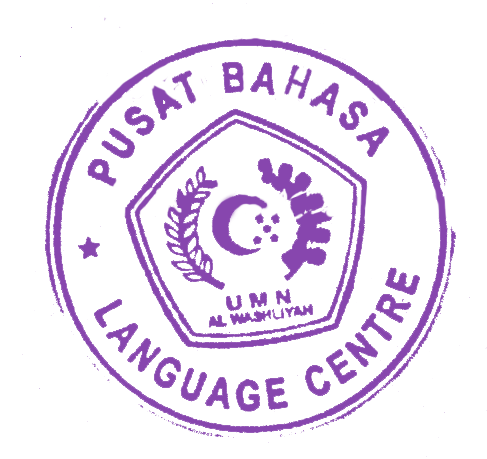 Keywords: Comics, fractions, mathematics learning.